KARTA ZGŁOSZENIA SZKOŁYSCHOOL REGISTRATION FORM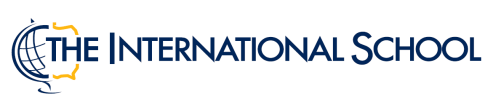                       data/date 						podpis nauczyciela/teacher’s signatureWyrażam zgodę na udział uczniów kierowanej przeze mnie Szkoły w Międzyszkolnym Konkursie „The International Speaking Contest” w dniu 10.05.2023 r.Jednocześnie potwierdzam, że wyznaczonym przeze mnie szkolnym koordynatorem konkursu jest Pan/Pani ……………………………………………………………………Data/ dateI hereby give my consent for participation of the students attending the school governed by me in the Inter-school Contest, “The International Speaking Contest”, which is scheduled for May 10, 2023. Simultaneously, I confirm that the appointed school coordinator of the Contest is Mrs./Mr. .…………………………………………………………………	podpis Dyrektora/ Principal signature NAZWA SZKOŁYNAME OF THE SCHOOLADRES SZKOŁYSCHOOL ADDRESS TEL./FAXTEL./FAXE-MAILE-MAILIMIĘ I NAZWISKO KOORDYNATORA Z RAMIENIA SZKOŁYNAME AND SURNAME OF SCHOOL COORDINATOR 